CRONOGRAMA DE PLAZOSEl proceso de contratación de bienes se sujetará al siguiente Cronograma de Plazos:(*) Los plazos del proceso de contratación se computarán a partir del día siguiente hábil de la publicación en el SICOES.BANCO CENTRAL DE BOLIVIA________________________________________________________________________________________________APOYO NACIONAL A LA PRODUCCIÓN Y EMPLEOCÓDIGO BCB:  ANPE - P Nº 002/2024-1CDATOS DEL PROCESOS DE CONTRATACIÓNDATOS DEL PROCESOS DE CONTRATACIÓNDATOS DEL PROCESOS DE CONTRATACIÓNDATOS DEL PROCESOS DE CONTRATACIÓNDATOS DEL PROCESOS DE CONTRATACIÓNDATOS DEL PROCESOS DE CONTRATACIÓNEntidad ConvocanteBanco Central de BoliviaBanco Central de BoliviaBanco Central de BoliviaBanco Central de BoliviaModalidad de contrataciónApoyo Nacional a la Producción y Empleo - ANPECódigo Interno que la Entidad utiliza para identificar el procesoANPE – P Nº 002/2024-1CModalidad de contrataciónApoyo Nacional a la Producción y Empleo - ANPECódigo Interno que la Entidad utiliza para identificar el procesoANPE – P Nº 002/2024-1CModalidad de contrataciónApoyo Nacional a la Producción y Empleo - ANPECódigo Interno que la Entidad utiliza para identificar el procesoANPE – P Nº 002/2024-1CCUCE24-0951-00--1-1Gestión2024Objeto de la contrataciónCOMPRA DE TONNERS PARA IMPRESORAS HPCOMPRA DE TONNERS PARA IMPRESORAS HPCOMPRA DE TONNERS PARA IMPRESORAS HPCOMPRA DE TONNERS PARA IMPRESORAS HPCOMPRA DE TONNERS PARA IMPRESORAS HPCOMPRA DE TONNERS PARA IMPRESORAS HPCOMPRA DE TONNERS PARA IMPRESORAS HPCOMPRA DE TONNERS PARA IMPRESORAS HPCOMPRA DE TONNERS PARA IMPRESORAS HPCOMPRA DE TONNERS PARA IMPRESORAS HPCOMPRA DE TONNERS PARA IMPRESORAS HPCOMPRA DE TONNERS PARA IMPRESORAS HPCOMPRA DE TONNERS PARA IMPRESORAS HPCOMPRA DE TONNERS PARA IMPRESORAS HPCOMPRA DE TONNERS PARA IMPRESORAS HPCOMPRA DE TONNERS PARA IMPRESORAS HPCOMPRA DE TONNERS PARA IMPRESORAS HPCOMPRA DE TONNERS PARA IMPRESORAS HPCOMPRA DE TONNERS PARA IMPRESORAS HPCOMPRA DE TONNERS PARA IMPRESORAS HPCOMPRA DE TONNERS PARA IMPRESORAS HPCOMPRA DE TONNERS PARA IMPRESORAS HPCOMPRA DE TONNERS PARA IMPRESORAS HPCOMPRA DE TONNERS PARA IMPRESORAS HPCOMPRA DE TONNERS PARA IMPRESORAS HPCOMPRA DE TONNERS PARA IMPRESORAS HPCOMPRA DE TONNERS PARA IMPRESORAS HPCOMPRA DE TONNERS PARA IMPRESORAS HPCOMPRA DE TONNERS PARA IMPRESORAS HPCOMPRA DE TONNERS PARA IMPRESORAS HPMétodo de Selección y AdjudicaciónXPrecio Evaluado más BajoPrecio Evaluado más BajoPrecio Evaluado más BajoPrecio Evaluado más BajoPrecio Evaluado más BajoPrecio Evaluado más BajoPrecio Evaluado más BajoPrecio Evaluado más BajoPrecio Evaluado más BajoPrecio Evaluado más BajoCalidad Propuesta Técnica y CostoCalidad Propuesta Técnica y CostoCalidad Propuesta Técnica y CostoCalidad Propuesta Técnica y CostoCalidad Propuesta Técnica y CostoCalidad Propuesta Técnica y CostoCalidad Propuesta Técnica y CostoCalidad Propuesta Técnica y CostoCalidad Propuesta Técnica y CostoCalidad Propuesta Técnica y CostoMétodo de Selección y AdjudicaciónMétodo de Selección y AdjudicaciónCalidadCalidadCalidadCalidadCalidadCalidadCalidadCalidadCalidadCalidadForma de AdjudicaciónPor el TotalPor el TotalPor el TotalPor el TotalPor el TotalXXPor ÍtemsPor ÍtemsPor ÍtemsPor ÍtemsPor ÍtemsPor ÍtemsPor LotesPor LotesPor LotesPor LotesPor LotesPor LotesPrecio ReferencialPrecio ReferencialLa contratación se formalizará medianteXContratoContratoContratoContratoContratoContratoOrden de Compra (únicamente para bienes de entrega no mayor a quince 15 días calendario)Orden de Compra (únicamente para bienes de entrega no mayor a quince 15 días calendario)Orden de Compra (únicamente para bienes de entrega no mayor a quince 15 días calendario)Orden de Compra (únicamente para bienes de entrega no mayor a quince 15 días calendario)Orden de Compra (únicamente para bienes de entrega no mayor a quince 15 días calendario)Orden de Compra (únicamente para bienes de entrega no mayor a quince 15 días calendario)Orden de Compra (únicamente para bienes de entrega no mayor a quince 15 días calendario)Orden de Compra (únicamente para bienes de entrega no mayor a quince 15 días calendario)Orden de Compra (únicamente para bienes de entrega no mayor a quince 15 días calendario)Orden de Compra (únicamente para bienes de entrega no mayor a quince 15 días calendario)Orden de Compra (únicamente para bienes de entrega no mayor a quince 15 días calendario)Orden de Compra (únicamente para bienes de entrega no mayor a quince 15 días calendario)Orden de Compra (únicamente para bienes de entrega no mayor a quince 15 días calendario)Orden de Compra (únicamente para bienes de entrega no mayor a quince 15 días calendario)Orden de Compra (únicamente para bienes de entrega no mayor a quince 15 días calendario)Orden de Compra (únicamente para bienes de entrega no mayor a quince 15 días calendario)Orden de Compra (únicamente para bienes de entrega no mayor a quince 15 días calendario)Plazo previsto para la entrega de bienesNo debe exceder los veinte (20) días calendario a partir del día hábil siguiente a la fecha de suscripción del ContratoNo debe exceder los veinte (20) días calendario a partir del día hábil siguiente a la fecha de suscripción del ContratoNo debe exceder los veinte (20) días calendario a partir del día hábil siguiente a la fecha de suscripción del ContratoNo debe exceder los veinte (20) días calendario a partir del día hábil siguiente a la fecha de suscripción del ContratoNo debe exceder los veinte (20) días calendario a partir del día hábil siguiente a la fecha de suscripción del ContratoNo debe exceder los veinte (20) días calendario a partir del día hábil siguiente a la fecha de suscripción del ContratoNo debe exceder los veinte (20) días calendario a partir del día hábil siguiente a la fecha de suscripción del ContratoNo debe exceder los veinte (20) días calendario a partir del día hábil siguiente a la fecha de suscripción del ContratoNo debe exceder los veinte (20) días calendario a partir del día hábil siguiente a la fecha de suscripción del ContratoNo debe exceder los veinte (20) días calendario a partir del día hábil siguiente a la fecha de suscripción del ContratoNo debe exceder los veinte (20) días calendario a partir del día hábil siguiente a la fecha de suscripción del ContratoNo debe exceder los veinte (20) días calendario a partir del día hábil siguiente a la fecha de suscripción del ContratoNo debe exceder los veinte (20) días calendario a partir del día hábil siguiente a la fecha de suscripción del ContratoNo debe exceder los veinte (20) días calendario a partir del día hábil siguiente a la fecha de suscripción del ContratoNo debe exceder los veinte (20) días calendario a partir del día hábil siguiente a la fecha de suscripción del ContratoNo debe exceder los veinte (20) días calendario a partir del día hábil siguiente a la fecha de suscripción del ContratoNo debe exceder los veinte (20) días calendario a partir del día hábil siguiente a la fecha de suscripción del ContratoNo debe exceder los veinte (20) días calendario a partir del día hábil siguiente a la fecha de suscripción del ContratoNo debe exceder los veinte (20) días calendario a partir del día hábil siguiente a la fecha de suscripción del ContratoNo debe exceder los veinte (20) días calendario a partir del día hábil siguiente a la fecha de suscripción del ContratoNo debe exceder los veinte (20) días calendario a partir del día hábil siguiente a la fecha de suscripción del ContratoNo debe exceder los veinte (20) días calendario a partir del día hábil siguiente a la fecha de suscripción del ContratoNo debe exceder los veinte (20) días calendario a partir del día hábil siguiente a la fecha de suscripción del ContratoNo debe exceder los veinte (20) días calendario a partir del día hábil siguiente a la fecha de suscripción del ContratoNo debe exceder los veinte (20) días calendario a partir del día hábil siguiente a la fecha de suscripción del ContratoNo debe exceder los veinte (20) días calendario a partir del día hábil siguiente a la fecha de suscripción del ContratoNo debe exceder los veinte (20) días calendario a partir del día hábil siguiente a la fecha de suscripción del ContratoNo debe exceder los veinte (20) días calendario a partir del día hábil siguiente a la fecha de suscripción del ContratoNo debe exceder los veinte (20) días calendario a partir del día hábil siguiente a la fecha de suscripción del ContratoNo debe exceder los veinte (20) días calendario a partir del día hábil siguiente a la fecha de suscripción del ContratoPlazo previsto para la entrega de bienesNo debe exceder los veinte (20) días calendario a partir del día hábil siguiente a la fecha de suscripción del ContratoNo debe exceder los veinte (20) días calendario a partir del día hábil siguiente a la fecha de suscripción del ContratoNo debe exceder los veinte (20) días calendario a partir del día hábil siguiente a la fecha de suscripción del ContratoNo debe exceder los veinte (20) días calendario a partir del día hábil siguiente a la fecha de suscripción del ContratoNo debe exceder los veinte (20) días calendario a partir del día hábil siguiente a la fecha de suscripción del ContratoNo debe exceder los veinte (20) días calendario a partir del día hábil siguiente a la fecha de suscripción del ContratoNo debe exceder los veinte (20) días calendario a partir del día hábil siguiente a la fecha de suscripción del ContratoNo debe exceder los veinte (20) días calendario a partir del día hábil siguiente a la fecha de suscripción del ContratoNo debe exceder los veinte (20) días calendario a partir del día hábil siguiente a la fecha de suscripción del ContratoNo debe exceder los veinte (20) días calendario a partir del día hábil siguiente a la fecha de suscripción del ContratoNo debe exceder los veinte (20) días calendario a partir del día hábil siguiente a la fecha de suscripción del ContratoNo debe exceder los veinte (20) días calendario a partir del día hábil siguiente a la fecha de suscripción del ContratoNo debe exceder los veinte (20) días calendario a partir del día hábil siguiente a la fecha de suscripción del ContratoNo debe exceder los veinte (20) días calendario a partir del día hábil siguiente a la fecha de suscripción del ContratoNo debe exceder los veinte (20) días calendario a partir del día hábil siguiente a la fecha de suscripción del ContratoNo debe exceder los veinte (20) días calendario a partir del día hábil siguiente a la fecha de suscripción del ContratoNo debe exceder los veinte (20) días calendario a partir del día hábil siguiente a la fecha de suscripción del ContratoNo debe exceder los veinte (20) días calendario a partir del día hábil siguiente a la fecha de suscripción del ContratoNo debe exceder los veinte (20) días calendario a partir del día hábil siguiente a la fecha de suscripción del ContratoNo debe exceder los veinte (20) días calendario a partir del día hábil siguiente a la fecha de suscripción del ContratoNo debe exceder los veinte (20) días calendario a partir del día hábil siguiente a la fecha de suscripción del ContratoNo debe exceder los veinte (20) días calendario a partir del día hábil siguiente a la fecha de suscripción del ContratoNo debe exceder los veinte (20) días calendario a partir del día hábil siguiente a la fecha de suscripción del ContratoNo debe exceder los veinte (20) días calendario a partir del día hábil siguiente a la fecha de suscripción del ContratoNo debe exceder los veinte (20) días calendario a partir del día hábil siguiente a la fecha de suscripción del ContratoNo debe exceder los veinte (20) días calendario a partir del día hábil siguiente a la fecha de suscripción del ContratoNo debe exceder los veinte (20) días calendario a partir del día hábil siguiente a la fecha de suscripción del ContratoNo debe exceder los veinte (20) días calendario a partir del día hábil siguiente a la fecha de suscripción del ContratoNo debe exceder los veinte (20) días calendario a partir del día hábil siguiente a la fecha de suscripción del ContratoNo debe exceder los veinte (20) días calendario a partir del día hábil siguiente a la fecha de suscripción del ContratoGarantía de Seriedad de PropuestaEl proponente deberá presentar una Garantía equivalente al 1% del Precio Referencial para los ítems 11 y 13El proponente deberá presentar una Garantía equivalente al 1% del Precio Referencial para los ítems 11 y 13El proponente deberá presentar una Garantía equivalente al 1% del Precio Referencial para los ítems 11 y 13El proponente deberá presentar una Garantía equivalente al 1% del Precio Referencial para los ítems 11 y 13El proponente deberá presentar una Garantía equivalente al 1% del Precio Referencial para los ítems 11 y 13El proponente deberá presentar una Garantía equivalente al 1% del Precio Referencial para los ítems 11 y 13El proponente deberá presentar una Garantía equivalente al 1% del Precio Referencial para los ítems 11 y 13El proponente deberá presentar una Garantía equivalente al 1% del Precio Referencial para los ítems 11 y 13El proponente deberá presentar una Garantía equivalente al 1% del Precio Referencial para los ítems 11 y 13El proponente deberá presentar una Garantía equivalente al 1% del Precio Referencial para los ítems 11 y 13El proponente deberá presentar una Garantía equivalente al 1% del Precio Referencial para los ítems 11 y 13El proponente deberá presentar una Garantía equivalente al 1% del Precio Referencial para los ítems 11 y 13El proponente deberá presentar una Garantía equivalente al 1% del Precio Referencial para los ítems 11 y 13El proponente deberá presentar una Garantía equivalente al 1% del Precio Referencial para los ítems 11 y 13El proponente deberá presentar una Garantía equivalente al 1% del Precio Referencial para los ítems 11 y 13El proponente deberá presentar una Garantía equivalente al 1% del Precio Referencial para los ítems 11 y 13El proponente deberá presentar una Garantía equivalente al 1% del Precio Referencial para los ítems 11 y 13El proponente deberá presentar una Garantía equivalente al 1% del Precio Referencial para los ítems 11 y 13El proponente deberá presentar una Garantía equivalente al 1% del Precio Referencial para los ítems 11 y 13El proponente deberá presentar una Garantía equivalente al 1% del Precio Referencial para los ítems 11 y 13El proponente deberá presentar una Garantía equivalente al 1% del Precio Referencial para los ítems 11 y 13El proponente deberá presentar una Garantía equivalente al 1% del Precio Referencial para los ítems 11 y 13El proponente deberá presentar una Garantía equivalente al 1% del Precio Referencial para los ítems 11 y 13El proponente deberá presentar una Garantía equivalente al 1% del Precio Referencial para los ítems 11 y 13El proponente deberá presentar una Garantía equivalente al 1% del Precio Referencial para los ítems 11 y 13El proponente deberá presentar una Garantía equivalente al 1% del Precio Referencial para los ítems 11 y 13El proponente deberá presentar una Garantía equivalente al 1% del Precio Referencial para los ítems 11 y 13El proponente deberá presentar una Garantía equivalente al 1% del Precio Referencial para los ítems 11 y 13El proponente deberá presentar una Garantía equivalente al 1% del Precio Referencial para los ítems 11 y 13El proponente deberá presentar una Garantía equivalente al 1% del Precio Referencial para los ítems 11 y 13Garantía de Seriedad de PropuestaEl proponente deberá presentar una Garantía equivalente al 1% del Precio Referencial para los ítems 11 y 13El proponente deberá presentar una Garantía equivalente al 1% del Precio Referencial para los ítems 11 y 13El proponente deberá presentar una Garantía equivalente al 1% del Precio Referencial para los ítems 11 y 13El proponente deberá presentar una Garantía equivalente al 1% del Precio Referencial para los ítems 11 y 13El proponente deberá presentar una Garantía equivalente al 1% del Precio Referencial para los ítems 11 y 13El proponente deberá presentar una Garantía equivalente al 1% del Precio Referencial para los ítems 11 y 13El proponente deberá presentar una Garantía equivalente al 1% del Precio Referencial para los ítems 11 y 13El proponente deberá presentar una Garantía equivalente al 1% del Precio Referencial para los ítems 11 y 13El proponente deberá presentar una Garantía equivalente al 1% del Precio Referencial para los ítems 11 y 13El proponente deberá presentar una Garantía equivalente al 1% del Precio Referencial para los ítems 11 y 13El proponente deberá presentar una Garantía equivalente al 1% del Precio Referencial para los ítems 11 y 13El proponente deberá presentar una Garantía equivalente al 1% del Precio Referencial para los ítems 11 y 13El proponente deberá presentar una Garantía equivalente al 1% del Precio Referencial para los ítems 11 y 13El proponente deberá presentar una Garantía equivalente al 1% del Precio Referencial para los ítems 11 y 13El proponente deberá presentar una Garantía equivalente al 1% del Precio Referencial para los ítems 11 y 13El proponente deberá presentar una Garantía equivalente al 1% del Precio Referencial para los ítems 11 y 13El proponente deberá presentar una Garantía equivalente al 1% del Precio Referencial para los ítems 11 y 13El proponente deberá presentar una Garantía equivalente al 1% del Precio Referencial para los ítems 11 y 13El proponente deberá presentar una Garantía equivalente al 1% del Precio Referencial para los ítems 11 y 13El proponente deberá presentar una Garantía equivalente al 1% del Precio Referencial para los ítems 11 y 13El proponente deberá presentar una Garantía equivalente al 1% del Precio Referencial para los ítems 11 y 13El proponente deberá presentar una Garantía equivalente al 1% del Precio Referencial para los ítems 11 y 13El proponente deberá presentar una Garantía equivalente al 1% del Precio Referencial para los ítems 11 y 13El proponente deberá presentar una Garantía equivalente al 1% del Precio Referencial para los ítems 11 y 13El proponente deberá presentar una Garantía equivalente al 1% del Precio Referencial para los ítems 11 y 13El proponente deberá presentar una Garantía equivalente al 1% del Precio Referencial para los ítems 11 y 13El proponente deberá presentar una Garantía equivalente al 1% del Precio Referencial para los ítems 11 y 13El proponente deberá presentar una Garantía equivalente al 1% del Precio Referencial para los ítems 11 y 13El proponente deberá presentar una Garantía equivalente al 1% del Precio Referencial para los ítems 11 y 13El proponente deberá presentar una Garantía equivalente al 1% del Precio Referencial para los ítems 11 y 13Garantía de Cumplimiento de ContratoEl proponente adjudicado deberá constituir una Garantía de Cumplimiento de Contrato equivalente al 7% o 3,5% (según corresponda) del monto del contrato. El proponente adjudicado deberá constituir una Garantía de Cumplimiento de Contrato equivalente al 7% o 3,5% (según corresponda) del monto del contrato. El proponente adjudicado deberá constituir una Garantía de Cumplimiento de Contrato equivalente al 7% o 3,5% (según corresponda) del monto del contrato. El proponente adjudicado deberá constituir una Garantía de Cumplimiento de Contrato equivalente al 7% o 3,5% (según corresponda) del monto del contrato. El proponente adjudicado deberá constituir una Garantía de Cumplimiento de Contrato equivalente al 7% o 3,5% (según corresponda) del monto del contrato. El proponente adjudicado deberá constituir una Garantía de Cumplimiento de Contrato equivalente al 7% o 3,5% (según corresponda) del monto del contrato. El proponente adjudicado deberá constituir una Garantía de Cumplimiento de Contrato equivalente al 7% o 3,5% (según corresponda) del monto del contrato. El proponente adjudicado deberá constituir una Garantía de Cumplimiento de Contrato equivalente al 7% o 3,5% (según corresponda) del monto del contrato. El proponente adjudicado deberá constituir una Garantía de Cumplimiento de Contrato equivalente al 7% o 3,5% (según corresponda) del monto del contrato. El proponente adjudicado deberá constituir una Garantía de Cumplimiento de Contrato equivalente al 7% o 3,5% (según corresponda) del monto del contrato. El proponente adjudicado deberá constituir una Garantía de Cumplimiento de Contrato equivalente al 7% o 3,5% (según corresponda) del monto del contrato. El proponente adjudicado deberá constituir una Garantía de Cumplimiento de Contrato equivalente al 7% o 3,5% (según corresponda) del monto del contrato. El proponente adjudicado deberá constituir una Garantía de Cumplimiento de Contrato equivalente al 7% o 3,5% (según corresponda) del monto del contrato. El proponente adjudicado deberá constituir una Garantía de Cumplimiento de Contrato equivalente al 7% o 3,5% (según corresponda) del monto del contrato. El proponente adjudicado deberá constituir una Garantía de Cumplimiento de Contrato equivalente al 7% o 3,5% (según corresponda) del monto del contrato. El proponente adjudicado deberá constituir una Garantía de Cumplimiento de Contrato equivalente al 7% o 3,5% (según corresponda) del monto del contrato. El proponente adjudicado deberá constituir una Garantía de Cumplimiento de Contrato equivalente al 7% o 3,5% (según corresponda) del monto del contrato. El proponente adjudicado deberá constituir una Garantía de Cumplimiento de Contrato equivalente al 7% o 3,5% (según corresponda) del monto del contrato. El proponente adjudicado deberá constituir una Garantía de Cumplimiento de Contrato equivalente al 7% o 3,5% (según corresponda) del monto del contrato. El proponente adjudicado deberá constituir una Garantía de Cumplimiento de Contrato equivalente al 7% o 3,5% (según corresponda) del monto del contrato. El proponente adjudicado deberá constituir una Garantía de Cumplimiento de Contrato equivalente al 7% o 3,5% (según corresponda) del monto del contrato. El proponente adjudicado deberá constituir una Garantía de Cumplimiento de Contrato equivalente al 7% o 3,5% (según corresponda) del monto del contrato. El proponente adjudicado deberá constituir una Garantía de Cumplimiento de Contrato equivalente al 7% o 3,5% (según corresponda) del monto del contrato. El proponente adjudicado deberá constituir una Garantía de Cumplimiento de Contrato equivalente al 7% o 3,5% (según corresponda) del monto del contrato. El proponente adjudicado deberá constituir una Garantía de Cumplimiento de Contrato equivalente al 7% o 3,5% (según corresponda) del monto del contrato. El proponente adjudicado deberá constituir una Garantía de Cumplimiento de Contrato equivalente al 7% o 3,5% (según corresponda) del monto del contrato. El proponente adjudicado deberá constituir una Garantía de Cumplimiento de Contrato equivalente al 7% o 3,5% (según corresponda) del monto del contrato. El proponente adjudicado deberá constituir una Garantía de Cumplimiento de Contrato equivalente al 7% o 3,5% (según corresponda) del monto del contrato. El proponente adjudicado deberá constituir una Garantía de Cumplimiento de Contrato equivalente al 7% o 3,5% (según corresponda) del monto del contrato. El proponente adjudicado deberá constituir una Garantía de Cumplimiento de Contrato equivalente al 7% o 3,5% (según corresponda) del monto del contrato. Garantía de Cumplimiento de ContratoEl proponente adjudicado deberá constituir una Garantía de Cumplimiento de Contrato equivalente al 7% o 3,5% (según corresponda) del monto del contrato. El proponente adjudicado deberá constituir una Garantía de Cumplimiento de Contrato equivalente al 7% o 3,5% (según corresponda) del monto del contrato. El proponente adjudicado deberá constituir una Garantía de Cumplimiento de Contrato equivalente al 7% o 3,5% (según corresponda) del monto del contrato. El proponente adjudicado deberá constituir una Garantía de Cumplimiento de Contrato equivalente al 7% o 3,5% (según corresponda) del monto del contrato. El proponente adjudicado deberá constituir una Garantía de Cumplimiento de Contrato equivalente al 7% o 3,5% (según corresponda) del monto del contrato. El proponente adjudicado deberá constituir una Garantía de Cumplimiento de Contrato equivalente al 7% o 3,5% (según corresponda) del monto del contrato. El proponente adjudicado deberá constituir una Garantía de Cumplimiento de Contrato equivalente al 7% o 3,5% (según corresponda) del monto del contrato. El proponente adjudicado deberá constituir una Garantía de Cumplimiento de Contrato equivalente al 7% o 3,5% (según corresponda) del monto del contrato. El proponente adjudicado deberá constituir una Garantía de Cumplimiento de Contrato equivalente al 7% o 3,5% (según corresponda) del monto del contrato. El proponente adjudicado deberá constituir una Garantía de Cumplimiento de Contrato equivalente al 7% o 3,5% (según corresponda) del monto del contrato. El proponente adjudicado deberá constituir una Garantía de Cumplimiento de Contrato equivalente al 7% o 3,5% (según corresponda) del monto del contrato. El proponente adjudicado deberá constituir una Garantía de Cumplimiento de Contrato equivalente al 7% o 3,5% (según corresponda) del monto del contrato. El proponente adjudicado deberá constituir una Garantía de Cumplimiento de Contrato equivalente al 7% o 3,5% (según corresponda) del monto del contrato. El proponente adjudicado deberá constituir una Garantía de Cumplimiento de Contrato equivalente al 7% o 3,5% (según corresponda) del monto del contrato. El proponente adjudicado deberá constituir una Garantía de Cumplimiento de Contrato equivalente al 7% o 3,5% (según corresponda) del monto del contrato. El proponente adjudicado deberá constituir una Garantía de Cumplimiento de Contrato equivalente al 7% o 3,5% (según corresponda) del monto del contrato. El proponente adjudicado deberá constituir una Garantía de Cumplimiento de Contrato equivalente al 7% o 3,5% (según corresponda) del monto del contrato. El proponente adjudicado deberá constituir una Garantía de Cumplimiento de Contrato equivalente al 7% o 3,5% (según corresponda) del monto del contrato. El proponente adjudicado deberá constituir una Garantía de Cumplimiento de Contrato equivalente al 7% o 3,5% (según corresponda) del monto del contrato. El proponente adjudicado deberá constituir una Garantía de Cumplimiento de Contrato equivalente al 7% o 3,5% (según corresponda) del monto del contrato. El proponente adjudicado deberá constituir una Garantía de Cumplimiento de Contrato equivalente al 7% o 3,5% (según corresponda) del monto del contrato. El proponente adjudicado deberá constituir una Garantía de Cumplimiento de Contrato equivalente al 7% o 3,5% (según corresponda) del monto del contrato. El proponente adjudicado deberá constituir una Garantía de Cumplimiento de Contrato equivalente al 7% o 3,5% (según corresponda) del monto del contrato. El proponente adjudicado deberá constituir una Garantía de Cumplimiento de Contrato equivalente al 7% o 3,5% (según corresponda) del monto del contrato. El proponente adjudicado deberá constituir una Garantía de Cumplimiento de Contrato equivalente al 7% o 3,5% (según corresponda) del monto del contrato. El proponente adjudicado deberá constituir una Garantía de Cumplimiento de Contrato equivalente al 7% o 3,5% (según corresponda) del monto del contrato. El proponente adjudicado deberá constituir una Garantía de Cumplimiento de Contrato equivalente al 7% o 3,5% (según corresponda) del monto del contrato. El proponente adjudicado deberá constituir una Garantía de Cumplimiento de Contrato equivalente al 7% o 3,5% (según corresponda) del monto del contrato. El proponente adjudicado deberá constituir una Garantía de Cumplimiento de Contrato equivalente al 7% o 3,5% (según corresponda) del monto del contrato. El proponente adjudicado deberá constituir una Garantía de Cumplimiento de Contrato equivalente al 7% o 3,5% (según corresponda) del monto del contrato. Señalar con que presupuesto se inicia el proceso de contratación del bienXPresupuesto de la gestión en cursoPresupuesto de la gestión en cursoPresupuesto de la gestión en cursoPresupuesto de la gestión en cursoPresupuesto de la gestión en cursoPresupuesto de la gestión en cursoPresupuesto de la gestión en cursoPresupuesto de la gestión en cursoPresupuesto de la gestión en cursoPresupuesto de la gestión en cursoPresupuesto de la gestión en cursoPresupuesto de la gestión en cursoPresupuesto de la gestión en cursoPresupuesto de la gestión en cursoPresupuesto de la gestión en cursoPresupuesto de la gestión en cursoPresupuesto de la gestión en cursoPresupuesto de la gestión en cursoPresupuesto de la gestión en cursoPresupuesto de la gestión en cursoPresupuesto de la gestión en cursoPresupuesto de la gestión en cursoPresupuesto de la gestión en cursoPresupuesto de la gestión en cursoSeñalar con que presupuesto se inicia el proceso de contratación del bienSeñalar con que presupuesto se inicia el proceso de contratación del bienPresupuesto de la próxima gestión para bienes recurrentes (el proceso llegará hasta la adjudicación y la suscripción del Contrato está sujeta a la aprobación del presupuesto de la siguiente gestión)Presupuesto de la próxima gestión para bienes recurrentes (el proceso llegará hasta la adjudicación y la suscripción del Contrato está sujeta a la aprobación del presupuesto de la siguiente gestión)Presupuesto de la próxima gestión para bienes recurrentes (el proceso llegará hasta la adjudicación y la suscripción del Contrato está sujeta a la aprobación del presupuesto de la siguiente gestión)Presupuesto de la próxima gestión para bienes recurrentes (el proceso llegará hasta la adjudicación y la suscripción del Contrato está sujeta a la aprobación del presupuesto de la siguiente gestión)Presupuesto de la próxima gestión para bienes recurrentes (el proceso llegará hasta la adjudicación y la suscripción del Contrato está sujeta a la aprobación del presupuesto de la siguiente gestión)Presupuesto de la próxima gestión para bienes recurrentes (el proceso llegará hasta la adjudicación y la suscripción del Contrato está sujeta a la aprobación del presupuesto de la siguiente gestión)Presupuesto de la próxima gestión para bienes recurrentes (el proceso llegará hasta la adjudicación y la suscripción del Contrato está sujeta a la aprobación del presupuesto de la siguiente gestión)Presupuesto de la próxima gestión para bienes recurrentes (el proceso llegará hasta la adjudicación y la suscripción del Contrato está sujeta a la aprobación del presupuesto de la siguiente gestión)Presupuesto de la próxima gestión para bienes recurrentes (el proceso llegará hasta la adjudicación y la suscripción del Contrato está sujeta a la aprobación del presupuesto de la siguiente gestión)Presupuesto de la próxima gestión para bienes recurrentes (el proceso llegará hasta la adjudicación y la suscripción del Contrato está sujeta a la aprobación del presupuesto de la siguiente gestión)Presupuesto de la próxima gestión para bienes recurrentes (el proceso llegará hasta la adjudicación y la suscripción del Contrato está sujeta a la aprobación del presupuesto de la siguiente gestión)Presupuesto de la próxima gestión para bienes recurrentes (el proceso llegará hasta la adjudicación y la suscripción del Contrato está sujeta a la aprobación del presupuesto de la siguiente gestión)Presupuesto de la próxima gestión para bienes recurrentes (el proceso llegará hasta la adjudicación y la suscripción del Contrato está sujeta a la aprobación del presupuesto de la siguiente gestión)Presupuesto de la próxima gestión para bienes recurrentes (el proceso llegará hasta la adjudicación y la suscripción del Contrato está sujeta a la aprobación del presupuesto de la siguiente gestión)Presupuesto de la próxima gestión para bienes recurrentes (el proceso llegará hasta la adjudicación y la suscripción del Contrato está sujeta a la aprobación del presupuesto de la siguiente gestión)Presupuesto de la próxima gestión para bienes recurrentes (el proceso llegará hasta la adjudicación y la suscripción del Contrato está sujeta a la aprobación del presupuesto de la siguiente gestión)Presupuesto de la próxima gestión para bienes recurrentes (el proceso llegará hasta la adjudicación y la suscripción del Contrato está sujeta a la aprobación del presupuesto de la siguiente gestión)Presupuesto de la próxima gestión para bienes recurrentes (el proceso llegará hasta la adjudicación y la suscripción del Contrato está sujeta a la aprobación del presupuesto de la siguiente gestión)Presupuesto de la próxima gestión para bienes recurrentes (el proceso llegará hasta la adjudicación y la suscripción del Contrato está sujeta a la aprobación del presupuesto de la siguiente gestión)Presupuesto de la próxima gestión para bienes recurrentes (el proceso llegará hasta la adjudicación y la suscripción del Contrato está sujeta a la aprobación del presupuesto de la siguiente gestión)Presupuesto de la próxima gestión para bienes recurrentes (el proceso llegará hasta la adjudicación y la suscripción del Contrato está sujeta a la aprobación del presupuesto de la siguiente gestión)Presupuesto de la próxima gestión para bienes recurrentes (el proceso llegará hasta la adjudicación y la suscripción del Contrato está sujeta a la aprobación del presupuesto de la siguiente gestión)Presupuesto de la próxima gestión para bienes recurrentes (el proceso llegará hasta la adjudicación y la suscripción del Contrato está sujeta a la aprobación del presupuesto de la siguiente gestión)Presupuesto de la próxima gestión para bienes recurrentes (el proceso llegará hasta la adjudicación y la suscripción del Contrato está sujeta a la aprobación del presupuesto de la siguiente gestión)Señalar con que presupuesto se inicia el proceso de contratación del bienPresupuesto de la próxima gestión para bienes recurrentes (el proceso llegará hasta la adjudicación y la suscripción del Contrato está sujeta a la aprobación del presupuesto de la siguiente gestión)Presupuesto de la próxima gestión para bienes recurrentes (el proceso llegará hasta la adjudicación y la suscripción del Contrato está sujeta a la aprobación del presupuesto de la siguiente gestión)Presupuesto de la próxima gestión para bienes recurrentes (el proceso llegará hasta la adjudicación y la suscripción del Contrato está sujeta a la aprobación del presupuesto de la siguiente gestión)Presupuesto de la próxima gestión para bienes recurrentes (el proceso llegará hasta la adjudicación y la suscripción del Contrato está sujeta a la aprobación del presupuesto de la siguiente gestión)Presupuesto de la próxima gestión para bienes recurrentes (el proceso llegará hasta la adjudicación y la suscripción del Contrato está sujeta a la aprobación del presupuesto de la siguiente gestión)Presupuesto de la próxima gestión para bienes recurrentes (el proceso llegará hasta la adjudicación y la suscripción del Contrato está sujeta a la aprobación del presupuesto de la siguiente gestión)Presupuesto de la próxima gestión para bienes recurrentes (el proceso llegará hasta la adjudicación y la suscripción del Contrato está sujeta a la aprobación del presupuesto de la siguiente gestión)Presupuesto de la próxima gestión para bienes recurrentes (el proceso llegará hasta la adjudicación y la suscripción del Contrato está sujeta a la aprobación del presupuesto de la siguiente gestión)Presupuesto de la próxima gestión para bienes recurrentes (el proceso llegará hasta la adjudicación y la suscripción del Contrato está sujeta a la aprobación del presupuesto de la siguiente gestión)Presupuesto de la próxima gestión para bienes recurrentes (el proceso llegará hasta la adjudicación y la suscripción del Contrato está sujeta a la aprobación del presupuesto de la siguiente gestión)Presupuesto de la próxima gestión para bienes recurrentes (el proceso llegará hasta la adjudicación y la suscripción del Contrato está sujeta a la aprobación del presupuesto de la siguiente gestión)Presupuesto de la próxima gestión para bienes recurrentes (el proceso llegará hasta la adjudicación y la suscripción del Contrato está sujeta a la aprobación del presupuesto de la siguiente gestión)Presupuesto de la próxima gestión para bienes recurrentes (el proceso llegará hasta la adjudicación y la suscripción del Contrato está sujeta a la aprobación del presupuesto de la siguiente gestión)Presupuesto de la próxima gestión para bienes recurrentes (el proceso llegará hasta la adjudicación y la suscripción del Contrato está sujeta a la aprobación del presupuesto de la siguiente gestión)Presupuesto de la próxima gestión para bienes recurrentes (el proceso llegará hasta la adjudicación y la suscripción del Contrato está sujeta a la aprobación del presupuesto de la siguiente gestión)Presupuesto de la próxima gestión para bienes recurrentes (el proceso llegará hasta la adjudicación y la suscripción del Contrato está sujeta a la aprobación del presupuesto de la siguiente gestión)Presupuesto de la próxima gestión para bienes recurrentes (el proceso llegará hasta la adjudicación y la suscripción del Contrato está sujeta a la aprobación del presupuesto de la siguiente gestión)Presupuesto de la próxima gestión para bienes recurrentes (el proceso llegará hasta la adjudicación y la suscripción del Contrato está sujeta a la aprobación del presupuesto de la siguiente gestión)Presupuesto de la próxima gestión para bienes recurrentes (el proceso llegará hasta la adjudicación y la suscripción del Contrato está sujeta a la aprobación del presupuesto de la siguiente gestión)Presupuesto de la próxima gestión para bienes recurrentes (el proceso llegará hasta la adjudicación y la suscripción del Contrato está sujeta a la aprobación del presupuesto de la siguiente gestión)Presupuesto de la próxima gestión para bienes recurrentes (el proceso llegará hasta la adjudicación y la suscripción del Contrato está sujeta a la aprobación del presupuesto de la siguiente gestión)Presupuesto de la próxima gestión para bienes recurrentes (el proceso llegará hasta la adjudicación y la suscripción del Contrato está sujeta a la aprobación del presupuesto de la siguiente gestión)Presupuesto de la próxima gestión para bienes recurrentes (el proceso llegará hasta la adjudicación y la suscripción del Contrato está sujeta a la aprobación del presupuesto de la siguiente gestión)Presupuesto de la próxima gestión para bienes recurrentes (el proceso llegará hasta la adjudicación y la suscripción del Contrato está sujeta a la aprobación del presupuesto de la siguiente gestión)Señalar con que presupuesto se inicia el proceso de contratación del bienPresupuesto de la próxima gestión (el proceso se iniciará una vez publicada la Ley del Presupuesto General del Estado de la siguiente gestión)Presupuesto de la próxima gestión (el proceso se iniciará una vez publicada la Ley del Presupuesto General del Estado de la siguiente gestión)Presupuesto de la próxima gestión (el proceso se iniciará una vez publicada la Ley del Presupuesto General del Estado de la siguiente gestión)Presupuesto de la próxima gestión (el proceso se iniciará una vez publicada la Ley del Presupuesto General del Estado de la siguiente gestión)Presupuesto de la próxima gestión (el proceso se iniciará una vez publicada la Ley del Presupuesto General del Estado de la siguiente gestión)Presupuesto de la próxima gestión (el proceso se iniciará una vez publicada la Ley del Presupuesto General del Estado de la siguiente gestión)Presupuesto de la próxima gestión (el proceso se iniciará una vez publicada la Ley del Presupuesto General del Estado de la siguiente gestión)Presupuesto de la próxima gestión (el proceso se iniciará una vez publicada la Ley del Presupuesto General del Estado de la siguiente gestión)Presupuesto de la próxima gestión (el proceso se iniciará una vez publicada la Ley del Presupuesto General del Estado de la siguiente gestión)Presupuesto de la próxima gestión (el proceso se iniciará una vez publicada la Ley del Presupuesto General del Estado de la siguiente gestión)Presupuesto de la próxima gestión (el proceso se iniciará una vez publicada la Ley del Presupuesto General del Estado de la siguiente gestión)Presupuesto de la próxima gestión (el proceso se iniciará una vez publicada la Ley del Presupuesto General del Estado de la siguiente gestión)Presupuesto de la próxima gestión (el proceso se iniciará una vez publicada la Ley del Presupuesto General del Estado de la siguiente gestión)Presupuesto de la próxima gestión (el proceso se iniciará una vez publicada la Ley del Presupuesto General del Estado de la siguiente gestión)Presupuesto de la próxima gestión (el proceso se iniciará una vez publicada la Ley del Presupuesto General del Estado de la siguiente gestión)Presupuesto de la próxima gestión (el proceso se iniciará una vez publicada la Ley del Presupuesto General del Estado de la siguiente gestión)Presupuesto de la próxima gestión (el proceso se iniciará una vez publicada la Ley del Presupuesto General del Estado de la siguiente gestión)Presupuesto de la próxima gestión (el proceso se iniciará una vez publicada la Ley del Presupuesto General del Estado de la siguiente gestión)Presupuesto de la próxima gestión (el proceso se iniciará una vez publicada la Ley del Presupuesto General del Estado de la siguiente gestión)Presupuesto de la próxima gestión (el proceso se iniciará una vez publicada la Ley del Presupuesto General del Estado de la siguiente gestión)Presupuesto de la próxima gestión (el proceso se iniciará una vez publicada la Ley del Presupuesto General del Estado de la siguiente gestión)Presupuesto de la próxima gestión (el proceso se iniciará una vez publicada la Ley del Presupuesto General del Estado de la siguiente gestión)Presupuesto de la próxima gestión (el proceso se iniciará una vez publicada la Ley del Presupuesto General del Estado de la siguiente gestión)Presupuesto de la próxima gestión (el proceso se iniciará una vez publicada la Ley del Presupuesto General del Estado de la siguiente gestión)Señalar con que presupuesto se inicia el proceso de contratación del bienPresupuesto de la próxima gestión (el proceso se iniciará una vez publicada la Ley del Presupuesto General del Estado de la siguiente gestión)Presupuesto de la próxima gestión (el proceso se iniciará una vez publicada la Ley del Presupuesto General del Estado de la siguiente gestión)Presupuesto de la próxima gestión (el proceso se iniciará una vez publicada la Ley del Presupuesto General del Estado de la siguiente gestión)Presupuesto de la próxima gestión (el proceso se iniciará una vez publicada la Ley del Presupuesto General del Estado de la siguiente gestión)Presupuesto de la próxima gestión (el proceso se iniciará una vez publicada la Ley del Presupuesto General del Estado de la siguiente gestión)Presupuesto de la próxima gestión (el proceso se iniciará una vez publicada la Ley del Presupuesto General del Estado de la siguiente gestión)Presupuesto de la próxima gestión (el proceso se iniciará una vez publicada la Ley del Presupuesto General del Estado de la siguiente gestión)Presupuesto de la próxima gestión (el proceso se iniciará una vez publicada la Ley del Presupuesto General del Estado de la siguiente gestión)Presupuesto de la próxima gestión (el proceso se iniciará una vez publicada la Ley del Presupuesto General del Estado de la siguiente gestión)Presupuesto de la próxima gestión (el proceso se iniciará una vez publicada la Ley del Presupuesto General del Estado de la siguiente gestión)Presupuesto de la próxima gestión (el proceso se iniciará una vez publicada la Ley del Presupuesto General del Estado de la siguiente gestión)Presupuesto de la próxima gestión (el proceso se iniciará una vez publicada la Ley del Presupuesto General del Estado de la siguiente gestión)Presupuesto de la próxima gestión (el proceso se iniciará una vez publicada la Ley del Presupuesto General del Estado de la siguiente gestión)Presupuesto de la próxima gestión (el proceso se iniciará una vez publicada la Ley del Presupuesto General del Estado de la siguiente gestión)Presupuesto de la próxima gestión (el proceso se iniciará una vez publicada la Ley del Presupuesto General del Estado de la siguiente gestión)Presupuesto de la próxima gestión (el proceso se iniciará una vez publicada la Ley del Presupuesto General del Estado de la siguiente gestión)Presupuesto de la próxima gestión (el proceso se iniciará una vez publicada la Ley del Presupuesto General del Estado de la siguiente gestión)Presupuesto de la próxima gestión (el proceso se iniciará una vez publicada la Ley del Presupuesto General del Estado de la siguiente gestión)Presupuesto de la próxima gestión (el proceso se iniciará una vez publicada la Ley del Presupuesto General del Estado de la siguiente gestión)Presupuesto de la próxima gestión (el proceso se iniciará una vez publicada la Ley del Presupuesto General del Estado de la siguiente gestión)Presupuesto de la próxima gestión (el proceso se iniciará una vez publicada la Ley del Presupuesto General del Estado de la siguiente gestión)Presupuesto de la próxima gestión (el proceso se iniciará una vez publicada la Ley del Presupuesto General del Estado de la siguiente gestión)Presupuesto de la próxima gestión (el proceso se iniciará una vez publicada la Ley del Presupuesto General del Estado de la siguiente gestión)Presupuesto de la próxima gestión (el proceso se iniciará una vez publicada la Ley del Presupuesto General del Estado de la siguiente gestión)Organismos Financiadores##Nombre del Organismo Financiador(de acuerdo al clasificador vigente)Nombre del Organismo Financiador(de acuerdo al clasificador vigente)Nombre del Organismo Financiador(de acuerdo al clasificador vigente)Nombre del Organismo Financiador(de acuerdo al clasificador vigente)Nombre del Organismo Financiador(de acuerdo al clasificador vigente)Nombre del Organismo Financiador(de acuerdo al clasificador vigente)Nombre del Organismo Financiador(de acuerdo al clasificador vigente)Nombre del Organismo Financiador(de acuerdo al clasificador vigente)% de Financiamiento% de FinanciamientoOrganismos Financiadores##Nombre del Organismo Financiador(de acuerdo al clasificador vigente)Nombre del Organismo Financiador(de acuerdo al clasificador vigente)Nombre del Organismo Financiador(de acuerdo al clasificador vigente)Nombre del Organismo Financiador(de acuerdo al clasificador vigente)Nombre del Organismo Financiador(de acuerdo al clasificador vigente)Nombre del Organismo Financiador(de acuerdo al clasificador vigente)Nombre del Organismo Financiador(de acuerdo al clasificador vigente)Nombre del Organismo Financiador(de acuerdo al clasificador vigente)% de Financiamiento% de FinanciamientoOrganismos Financiadores11Recursos PropiosRecursos PropiosRecursos PropiosRecursos PropiosRecursos PropiosRecursos PropiosRecursos PropiosRecursos Propios100%100%Organismos FinanciadoresINFORMACIÓN DEL DOCUMENTO BASE DE CONTRATACIÓN (DBC). Los interesados podrán recabar el Documento Base de Contratación (DBC) en el sitio Web del SICOES y obtener información de la entidad de acuerdo con los siguientes datos:INFORMACIÓN DEL DOCUMENTO BASE DE CONTRATACIÓN (DBC). Los interesados podrán recabar el Documento Base de Contratación (DBC) en el sitio Web del SICOES y obtener información de la entidad de acuerdo con los siguientes datos:INFORMACIÓN DEL DOCUMENTO BASE DE CONTRATACIÓN (DBC). Los interesados podrán recabar el Documento Base de Contratación (DBC) en el sitio Web del SICOES y obtener información de la entidad de acuerdo con los siguientes datos:INFORMACIÓN DEL DOCUMENTO BASE DE CONTRATACIÓN (DBC). Los interesados podrán recabar el Documento Base de Contratación (DBC) en el sitio Web del SICOES y obtener información de la entidad de acuerdo con los siguientes datos:INFORMACIÓN DEL DOCUMENTO BASE DE CONTRATACIÓN (DBC). Los interesados podrán recabar el Documento Base de Contratación (DBC) en el sitio Web del SICOES y obtener información de la entidad de acuerdo con los siguientes datos:INFORMACIÓN DEL DOCUMENTO BASE DE CONTRATACIÓN (DBC). Los interesados podrán recabar el Documento Base de Contratación (DBC) en el sitio Web del SICOES y obtener información de la entidad de acuerdo con los siguientes datos:INFORMACIÓN DEL DOCUMENTO BASE DE CONTRATACIÓN (DBC). Los interesados podrán recabar el Documento Base de Contratación (DBC) en el sitio Web del SICOES y obtener información de la entidad de acuerdo con los siguientes datos:INFORMACIÓN DEL DOCUMENTO BASE DE CONTRATACIÓN (DBC). Los interesados podrán recabar el Documento Base de Contratación (DBC) en el sitio Web del SICOES y obtener información de la entidad de acuerdo con los siguientes datos:INFORMACIÓN DEL DOCUMENTO BASE DE CONTRATACIÓN (DBC). Los interesados podrán recabar el Documento Base de Contratación (DBC) en el sitio Web del SICOES y obtener información de la entidad de acuerdo con los siguientes datos:INFORMACIÓN DEL DOCUMENTO BASE DE CONTRATACIÓN (DBC). Los interesados podrán recabar el Documento Base de Contratación (DBC) en el sitio Web del SICOES y obtener información de la entidad de acuerdo con los siguientes datos:INFORMACIÓN DEL DOCUMENTO BASE DE CONTRATACIÓN (DBC). Los interesados podrán recabar el Documento Base de Contratación (DBC) en el sitio Web del SICOES y obtener información de la entidad de acuerdo con los siguientes datos:INFORMACIÓN DEL DOCUMENTO BASE DE CONTRATACIÓN (DBC). Los interesados podrán recabar el Documento Base de Contratación (DBC) en el sitio Web del SICOES y obtener información de la entidad de acuerdo con los siguientes datos:INFORMACIÓN DEL DOCUMENTO BASE DE CONTRATACIÓN (DBC). Los interesados podrán recabar el Documento Base de Contratación (DBC) en el sitio Web del SICOES y obtener información de la entidad de acuerdo con los siguientes datos:INFORMACIÓN DEL DOCUMENTO BASE DE CONTRATACIÓN (DBC). Los interesados podrán recabar el Documento Base de Contratación (DBC) en el sitio Web del SICOES y obtener información de la entidad de acuerdo con los siguientes datos:INFORMACIÓN DEL DOCUMENTO BASE DE CONTRATACIÓN (DBC). Los interesados podrán recabar el Documento Base de Contratación (DBC) en el sitio Web del SICOES y obtener información de la entidad de acuerdo con los siguientes datos:INFORMACIÓN DEL DOCUMENTO BASE DE CONTRATACIÓN (DBC). Los interesados podrán recabar el Documento Base de Contratación (DBC) en el sitio Web del SICOES y obtener información de la entidad de acuerdo con los siguientes datos:INFORMACIÓN DEL DOCUMENTO BASE DE CONTRATACIÓN (DBC). Los interesados podrán recabar el Documento Base de Contratación (DBC) en el sitio Web del SICOES y obtener información de la entidad de acuerdo con los siguientes datos:Domicilio de la Entidad ConvocanteDomicilio de la Entidad ConvocanteEdificio Principal del Banco Central de Bolivia, calle Ayacucho esquina Mercado. La Paz - BoliviaEdificio Principal del Banco Central de Bolivia, calle Ayacucho esquina Mercado. La Paz - BoliviaEdificio Principal del Banco Central de Bolivia, calle Ayacucho esquina Mercado. La Paz - BoliviaEdificio Principal del Banco Central de Bolivia, calle Ayacucho esquina Mercado. La Paz - BoliviaEdificio Principal del Banco Central de Bolivia, calle Ayacucho esquina Mercado. La Paz - BoliviaEdificio Principal del Banco Central de Bolivia, calle Ayacucho esquina Mercado. La Paz - BoliviaHorario de Atención de la EntidadHorario de Atención de la EntidadHorario de Atención de la EntidadHorario de Atención de la EntidadHorario de Atención de la EntidadHorario de Atención de la Entidad08:00 a 16:0008:00 a 16:00Nombre CompletoCargoCargoCargoCargoCargoDependenciaDependenciaDependenciaDependenciaEncargado de atender consultasAdministrativas:Encargado de atender consultasAdministrativas:Claudia Chura CruzClaudia Chura CruzProfesional en Compras y ContratacionesProfesional en Compras y ContratacionesProfesional en Compras y ContratacionesProfesional en Compras y ContratacionesDpto. de Compras y ContratacionesDpto. de Compras y ContratacionesDpto. de Compras y ContratacionesDpto. de Compras y ContratacionesDpto. de Compras y ContratacionesDpto. de Compras y ContratacionesTécnicas:Técnicas:Christian Reynaldo Yujra RojasChristian Reynaldo Yujra RojasSupervisor de AlmacenesSupervisor de AlmacenesSupervisor de AlmacenesSupervisor de AlmacenesDepartamento de Bienes y ServiciosDepartamento de Bienes y ServiciosDepartamento de Bienes y ServiciosDepartamento de Bienes y ServiciosDepartamento de Bienes y ServiciosDepartamento de Bienes y ServiciosTeléfonoTeléfono2409090 Internos:4727 (Consultas Administrativas)4509 (Consultas Técnicas)2409090 Internos:4727 (Consultas Administrativas)4509 (Consultas Técnicas)FaxFax2664790Correo ElectrónicoCorreo ElectrónicoCorreo Electrónicocchura@bcb.gob.bo(Consultas Administrativas)cyujra@bcb.gob.bo(Consultas Técnicas)cchura@bcb.gob.bo(Consultas Administrativas)cyujra@bcb.gob.bo(Consultas Técnicas)cchura@bcb.gob.bo(Consultas Administrativas)cyujra@bcb.gob.bo(Consultas Técnicas)cchura@bcb.gob.bo(Consultas Administrativas)cyujra@bcb.gob.bo(Consultas Técnicas)cchura@bcb.gob.bo(Consultas Administrativas)cyujra@bcb.gob.bo(Consultas Técnicas)cchura@bcb.gob.bo(Consultas Administrativas)cyujra@bcb.gob.bo(Consultas Técnicas)Cuenta Corriente Fiscal para Depósito por concepto de Garantía de Seriedad de Propuesta (Fondos en Custodia)Cuenta Corriente Fiscal para Depósito por concepto de Garantía de Seriedad de Propuesta (Fondos en Custodia)Cuenta Corriente Fiscal para Depósito por concepto de Garantía de Seriedad de Propuesta (Fondos en Custodia)Número de Cuenta: 10000041173216Banco: Banco Unión S.A.Titular: Tesoro General de la NaciónMoneda: Bolivianos.Número de Cuenta: 10000041173216Banco: Banco Unión S.A.Titular: Tesoro General de la NaciónMoneda: Bolivianos.Número de Cuenta: 10000041173216Banco: Banco Unión S.A.Titular: Tesoro General de la NaciónMoneda: Bolivianos.Número de Cuenta: 10000041173216Banco: Banco Unión S.A.Titular: Tesoro General de la NaciónMoneda: Bolivianos.Número de Cuenta: 10000041173216Banco: Banco Unión S.A.Titular: Tesoro General de la NaciónMoneda: Bolivianos.Número de Cuenta: 10000041173216Banco: Banco Unión S.A.Titular: Tesoro General de la NaciónMoneda: Bolivianos.Número de Cuenta: 10000041173216Banco: Banco Unión S.A.Titular: Tesoro General de la NaciónMoneda: Bolivianos.Número de Cuenta: 10000041173216Banco: Banco Unión S.A.Titular: Tesoro General de la NaciónMoneda: Bolivianos.Número de Cuenta: 10000041173216Banco: Banco Unión S.A.Titular: Tesoro General de la NaciónMoneda: Bolivianos.Número de Cuenta: 10000041173216Banco: Banco Unión S.A.Titular: Tesoro General de la NaciónMoneda: Bolivianos.Número de Cuenta: 10000041173216Banco: Banco Unión S.A.Titular: Tesoro General de la NaciónMoneda: Bolivianos.Número de Cuenta: 10000041173216Banco: Banco Unión S.A.Titular: Tesoro General de la NaciónMoneda: Bolivianos.Número de Cuenta: 10000041173216Banco: Banco Unión S.A.Titular: Tesoro General de la NaciónMoneda: Bolivianos.Cuenta Corriente Fiscal para Depósito por concepto de Garantía de Seriedad de Propuesta (Fondos en Custodia)Cuenta Corriente Fiscal para Depósito por concepto de Garantía de Seriedad de Propuesta (Fondos en Custodia)Cuenta Corriente Fiscal para Depósito por concepto de Garantía de Seriedad de Propuesta (Fondos en Custodia)De acuerdo con lo establecido en el Artículo 47 de las NB-SABS, los siguientes plazos son de cumplimiento obligatorio:  Presentación de propuestas:Para contrataciones hasta Bs200.000.- (DOSCIENTOS MIL 00/100 BOLIVIANOS), plazo mínimo cuatro (4) días hábiles;Para contrataciones mayores a Bs200.000.- (DOSCIENTOS MIL 00/100 BOLIVIANOS) hasta Bs1.000.000.- (UN MILLÓN 00/100 BOLIVIANOS), plazo mínimo ocho (8) días hábiles.      Ambos computables a partir del día siguiente hábil de la publicación de la convocatoria en el SICOES;Presentación de documentos para la formalización de la contratación, plazo de entrega de documentos no menor a cuatro (4) días hábiles);Plazo para la presentación del Recurso Administrativo de Impugnación a la Resolución de Adjudicación o de Declaratoria Desierta, en contrataciones mayores a Bs200.000.- (DOSCIENTOS MIL 00/100 BOLIVIANOS) hasta Bs1.000.000.- (UN MILLÓN 00/100 BOLIVIANOS) (en cuyo caso el cronograma deberá considerar tres (3) días hábiles computables a partir del día siguiente hábil de la notificación de la Resolución Impugnable).El incumplimiento a los plazos señalados será considerado como inobservancia a la normativaACTIVIDADACTIVIDADFECHAFECHAFECHAFECHAFECHAFECHAFECHAHORAHORAHORAHORAHORALUGAR Y DIRECCIÓNLUGAR Y DIRECCIÓNLUGAR Y DIRECCIÓN1Publicación del DBC en el SICOES (*)DíaMesAño1Publicación del DBC en el SICOES (*)090220242Inspección previa (No es obligatoria)DíaMesAñoHoraMin.2Inspección previa (No es obligatoria)------------------3Consultas Escritas (No es obligatoria)DíaMesAño3Consultas Escritas (No es obligatoria)------------4Reunión Informativa de aclaración (No es obligatoria) DíaMesAñoHoraMin.4Reunión Informativa de aclaración (No es obligatoria) ------------------5Presentación PropuestasDíaMesAñoHoraMin.5Presentación Propuestas260220241000Presentación de Propuestas:En forma electrónica: A través del RUPE de conformidad al procedimiento establecido en el presente DBC.En caso de presentación de la Garantía de Seriedad de Propuesta en forma física (para los ítems 11 y 13):Ventanilla Única de Correspondencia, ubicada en Planta Baja del Edificio Principal del BCB, calle Ayacucho esquina Mercado, La Paz – Bolivia, considerar lo señalado en numeral 13.1.5, Parte I del presente DBC.6Inicio de Subasta ElectrónicaDíaMesAñoHoraMin.6Inicio de Subasta Electrónica2602202410107Cierre preliminar de Subasta ElectrónicaDíaMesAñoHoraMin.7Cierre preliminar de Subasta Electrónica2602202411108Apertura de Propuestas (fecha límite)DíaMesAñoHoraMin.8Apertura de Propuestas (fecha límite)260220241121Piso 7, Dpto. de Compras y Contrataciones del edificio principal del BCB o ingresar al siguiente enlace a través de zoom:https://bcb-gob-bo.zoom.us/j/86339414576?pwd=ZzhFYk1rM29WRE1GN1ZDM2JIcFVGdz09ID de reunión: 863 3941 4576Código de acceso: 7472278Apertura de Propuestas (fecha límite)260220241121Piso 7, Dpto. de Compras y Contrataciones del edificio principal del BCB o ingresar al siguiente enlace a través de zoom:https://bcb-gob-bo.zoom.us/j/86339414576?pwd=ZzhFYk1rM29WRE1GN1ZDM2JIcFVGdz09ID de reunión: 863 3941 4576Código de acceso: 7472279Presentación del Informe de Evaluación y Recomendación al RPADíaMesAño9Presentación del Informe de Evaluación y Recomendación al RPA1103202410Adjudicación o Declaratoria Desierta DíaMesAño10Adjudicación o Declaratoria Desierta 1403202411Notificación de la adjudicación o Declaratoria Desierta (fecha límite)DíaMesAño11Notificación de la adjudicación o Declaratoria Desierta (fecha límite)1803202411Notificación de la adjudicación o Declaratoria Desierta (fecha límite)12Presentación de documentos para la formalización de la contratación.DíaMesAño12Presentación de documentos para la formalización de la contratación.2703202413Suscripción de Contrato o emisión de la Orden de Compra.DíaMesAño13Suscripción de Contrato o emisión de la Orden de Compra.03042024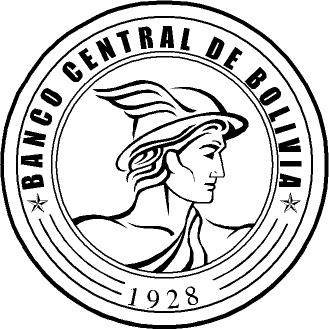 